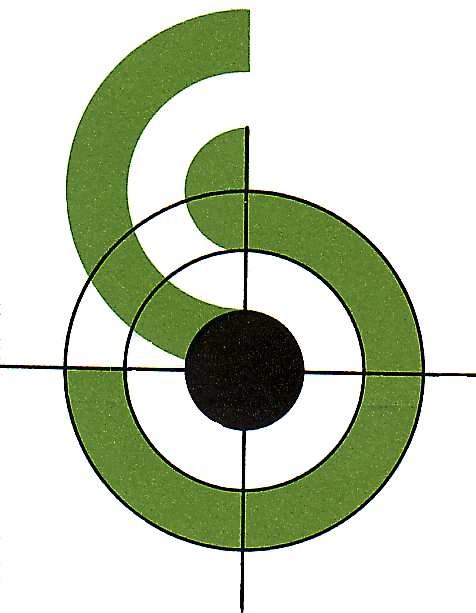 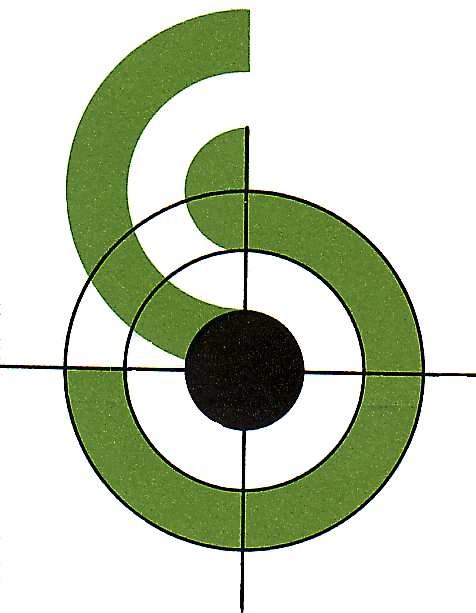 Nach Artikel 13 und 14 EU-DSGVO hat der Verantwortliche einer betroffenen Person, deren Daten er verarbeitet, die in den Artikeln genannten Informationen bereit zu stellen. Dieser Informationspflicht kommt dieses Merkblatt nach.1. Namen und Kontaktdaten des Verantwortlichen sowie gegebenenfalls seiner Vertreter:Schützenverein Straßdorf 1897 e.V., 73529 Straßdorf, gesetzlich vertretendurch den Vorstand nach § 26 BGB Herr Florian Dengler und Herr Benedikt Disam; E-Mail: dengler.florian@gmx.de2. Kontaktdaten des Datenschutzbeauftragten/der Datenschutzbeauftragten:Anfragen zum Datenschutz des Vereins richten Sie bitte direkt an den 1. Vorsitzenden, Hr. Florian Dengler: dengler.florian@gmx.de3. Zwecke, für die personenbezogenen Daten verarbeitet werden:Die personenbezogenen Daten werden für die Durchführung des Mitgliedschaftsverhältnissesverarbeitet (z.B. Einladung zu Versammlungen, Beitragseinzug, Organisation des Sportbetriebes, allgemeine Mitgliederverwaltung).Ferner werden personenbezogene Daten zur Teilnahme am Wettkampf-, Turnier- und Ligabetriebder Fachverbände an diese weitergeleitet.Darüber hinaus werden personenbezogene Daten im Zusammenhang mit sportlichen Ereignisseneinschließlich der Berichterstattung hierüber auf der Internetseite des Vereins, in Auftritten desVereins in Sozialen Medien sowie auf Seiten der Fachverbände veröffentlicht und an lokale,regionale und überregionale Printmedien übermittelt.4. Rechtsgrundlagen, auf Grund derer die Verarbeitung erfolgt:Die Verarbeitung der personenbezogenen Daten erfolgt in der Regel aufgrund der Erforderlichkeitzur Erfüllung eines Vertrages gemäß Artikel 6 Abs. 1 lit. b) DSGVO. Bei den Vertragsverhältnissenhandelt es sich in erster Linie um das Mitgliedschaftsverhältnis im Verein und um die Teilnahme amSportbetrieb der Fachverbände.Werden personenbezogene Daten erhoben, ohne dass die Verarbeitung zur Erfüllung desVertrages erforderlich ist, erfolgt die Verarbeitung aufgrund einer Einwilligung nach Artikel 6 Abs. 1lit. a) i.V.m. Artikel 7 DSGVO.Die Veröffentlichung personenbezogener Daten im Internet oder in lokalen, regionalen oderüberregionalen Printmedien erfolgt zur Wahrung berechtigter Interessen des Vereins (vgl. Artikel 6Abs. 1 lit. f) DSGVO). Das berechtigte Interesse des Vereins besteht in der Information derÖffentlichkeit durch Berichtserstattung über die Aktivitäten des Vereins. In diesem Rahmen werdenpersonenbezogene Daten einschließlich von Bildern der Teilnehmer samt Ergebnisse zum Beispiel im Rahmen der Berichterstattung über sportliche Ereignisse des Vereins veröffentlicht.5. Die Empfänger oder Kategorien von Empfängern der personenbezogenen Daten:Personenbezogene Daten der Mitglieder, die am Spiel- und Wettkampfbetrieb derSportfachverbände teilnehmen, werden zum Erwerb einer Lizenz, einer Wertungskarte, einesMitgliedsausweises oder sonstiger Teilnahmeberechtigung an den jeweiligen Fachverbandweitergegeben.Die Daten der Bankverbindung der Mitglieder werden zum Zwecke des Beitragseinzugs an dieRaiffeisenbank Mutlangen weitergeleitet.6. Die Dauer, für die die personenbezogenen Daten gespeichert werden oder, falls dies nichtmöglich ist, die Kriterien für die Festlegung der Dauer:Die personenbezogenen Daten werden für die Dauer der Mitgliedschaft gespeichert.Mit Beendigung der Mitgliedschaft werden die Datenkategorien gemäß den gesetzlichenAufbewahrungsfristen vorgehalten und dann gelöscht. In der Zeit zwischen Beendigung derMitgliedschaft und der Löschung wird die Verarbeitung dieser Daten eingeschränkt.Bestimmte Datenkategorien werden zum Zweck der Vereinschronik im Vereinsarchiv gespeichert.Hierbei handelt es sich um die Kategorien Vorname, Nachname, Zugehörigkeit zu einerMannschaft, besondere sportliche Erfolge oder Ereignisse, an denen die betroffene Personmitgewirkt hat. Der Speicherung liegt ein berechtigtes Interesse des Vereins an derzeitgeschichtlichen Dokumentation von sportlichen Ereignissen und Erfolgen und der jeweiligenZusammensetzung der Mannschaften zugrunde.Alle Daten der übrigen Kategorien (z.B. Bankdaten, Anschrift, Kontaktdaten) werden mitBeendigung der Mitgliedschaft gelöscht.7. Der betroffenen Person stehen unter den in den Artikeln jeweils genannten Voraussetzungendie nachfolgenden Rechte zu:das Recht auf Auskunft nach Artikel 15 DSGVO,das Recht auf Berichtigung nach Artikel 16 DSGVO,das Recht auf Löschung nach Artikel 17 DSGVO,das Recht auf Einschränkung der Verarbeitung nach Artikel 18 DSGVO,das Recht auf Datenübertragbarkeit nach Artikel 20 DSGVO,das Widerspruchsrecht nach Artikel 21 DSGVO,das Recht auf Beschwerde bei einer Aufsichtsbehörde nach Artikel 77 DSGVOdas Recht, eine erteilte Einwilligung jederzeit widerrufen zu können, ohne dass die Rechtmäßigkeit der aufgrund der Einwilligung bis zum Widerruf erfolgten Verarbeitung hierdurch berührt wird.8. Die Quelle, aus der die personenbezogenen Daten stammen:Die personenbezogenen Daten werden grundsätzlich im Rahmen des Erwerbs der Mitgliedschafterhoben.Ende der InformationspflichtStand: Mai 2018Die Informationspflichten nach Artikel 13 und 14 DSGVO habe ich gelesen und zur Kenntnisgenommen.Ort, DatumUnterschriftOrt, DatumUnterschrift der gesetzlichen Vertreter bei Minderjährigen bzw. Geschäftsunfähigen